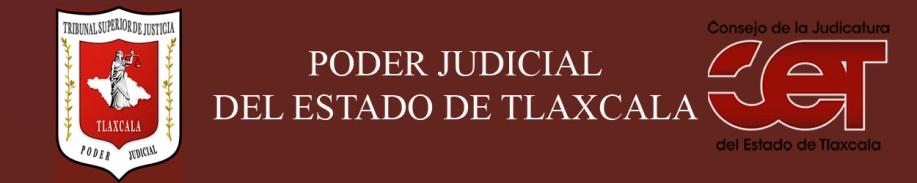 Formato público de Curriculum VitaeI.- DATOS GENERALES:I.- DATOS GENERALES:Nombre: BEATRIZ ANGELICA TORRES SANCHEZCargo en el Poder Judicial:  DILIGENCIARIAÁrea de Adscripción:  TERCERA PONENCIA DE LA SALA PENAL DEL TRIBUNAL SUPERIOR DE JUSTICIA DEL ESTADO DETLAXCALAFecha de Nacimiento: (cuando se requiera para ejercer el cargo)  TREINTA DE JUNIO DE 1985II.- PREPARACIÓN ACADÉMICA: II.- PREPARACIÓN ACADÉMICA: Último grado de estudios:Institución:Periodo:Documento: Título Profesional: Cédula: Estudios Profesionales: LICENCIATURA EN DERECHOInstitución:  UNIVERSIDAD ANGELOPOLIS Periodo:  2004-2009Documento:  TITULO PREFESIONAL Y CEDULACédula:  6072742III.- EXPERIENCIA LABORAL: a)  tres últimos empleosIII.- EXPERIENCIA LABORAL: a)  tres últimos empleosIII.- EXPERIENCIA LABORAL: a)  tres últimos empleos1Periodo (día/mes/año) a (día/mes/año): 2012-2015Nombre de la Empresa:Nombre de la Empresa: PROCURADURIA GENERAL DE JUSTICIA DEL ESTADO DE TLAXCALACargo o puesto desempeñado:Cargo o puesto desempeñado: TAQUIMECANOGRAFACampo de Experiencia:  Campo de Experiencia:   DERECHO PENAL2Periodo (día/mes/año) a (día/mes/año): 2015-2020Nombre de la Empresa:Nombre de la Empresa: PROCURADURIA GENERAL DE JUSTICIA DEL ESTADO DE TLAXCALACargo o puesto desempeñado:Cargo o puesto desempeñado: MINISTERIO PUBLICOCampo de Experiencia:  Campo de Experiencia:   DERECHO PENAL3Periodo (día/mes/año) a (día/mes/año):Nombre de la Empresa:Nombre de la Empresa: PROCURADURIA GENERAL DE JUSTICIA DEL ESTADO DE TLAXCALACargo o puesto desempeñado:Cargo o puesto desempeñado: TITULAR DE LA UNIDAD DE ATENCION A PERIODISTAS Y DEFENSORES DE DERECHOS HUMANOSCampo de Experiencia:  Campo de Experiencia:   DERECHO PENALIV.- EXPERIENCIA LABORAL: b)Últimos cargos en el Poder Judicial:IV.- EXPERIENCIA LABORAL: b)Últimos cargos en el Poder Judicial:IV.- EXPERIENCIA LABORAL: b)Últimos cargos en el Poder Judicial:Área de adscripciónPeriodo 1 ASISTENTE DE NOTIFICACIONES ABRIL 2023 AL 08 DE FEBRERO DE DOS MIL VEINTICUATRO2DILIGENCIARIA ADSCRITA A LA TERCERA PONENCIA DE LA SALA PENAL DEL TRIBUNAL SUPERIOR DE JUSTICIA DEL ESTADO DE TLAXCALAFEBRERO 09 DE 2024 A LA FECH AV.- INFORMACION COMPLEMENTARIA:Últimos cursos y/o conferencias y/o capacitaciones y/o diplomados, etc. (de al menos cinco cursos)V.- INFORMACION COMPLEMENTARIA:Últimos cursos y/o conferencias y/o capacitaciones y/o diplomados, etc. (de al menos cinco cursos)V.- INFORMACION COMPLEMENTARIA:Últimos cursos y/o conferencias y/o capacitaciones y/o diplomados, etc. (de al menos cinco cursos)V.- INFORMACION COMPLEMENTARIA:Últimos cursos y/o conferencias y/o capacitaciones y/o diplomados, etc. (de al menos cinco cursos)Nombre del PonenteInstitución que impartióFecha o periodo1IV SEMANA DE DERECHO ESCUELA DE CIENCIAS SOCIALES Y HUMANIDADES27-30 OCTUBRE 2003 2V SEMANA DE DERECHOESCUELA DE CIENCIAS SOCIALES Y HUMANIDADES16-19 NOVIEMBRE 200434° CONGRESO NACIONAL EN DERECHOGOBIERNO DEL ESTADO DE PUEBLA Y EL INSTITUTO DE CIENCIAS JURIDICAS13-14 DE OCTUBRE 20054III JORNADAS INTERDICIPLINARIAS TEORICO PRACTICAS DE DERECHOUNIVERSIDAD ANGELOPOLIS17 NOVIEMBRE 20065LA COMISION INTERSECRETARIAL PARA PREVENIR Y SANCIONAR LA TRATA DE PERSONAS COMISION NACIONAL DE DERECHOS HUMANOS6-7 JUNIO 20126UNIVERSIDAD NACIONAL AUTONOMA DE MEXICOGOBIERNO DEL ESTADO DE TLAXCALA Y PROCURADURIA GENERAL DE JUSTICIA DEL ESTADO DE TLAXCALA30-31 DE AGOSTO  20127SIMPOSIO INTERNACIONAL SOBRE TEMAS RELEVANTES DE DERECHO PENALAGRADECIMIENTO PROCURADURIA GENERAL DE JUSTICIA DEL ESTADO DE TLAXCALA30-31 AGOSTO 20128DRA. GLADYS OCHARAN VELASQUEZGOBIERNO DEL ESTADO DE TLAXCALAPROCURADURIA GENERAL DE JUSTICIA DEL ESTADO DE TLAXCALA28 NOVIEMBRE 20129INSTITUTO DE CIENCIAS FORENSES Y PERICIALESPROCURADURIA GENERAL DE JUSTICIA DEL ESTADO DE TLAXCALA27 MARZO 201310UNIVERSIDAD AUTONOMA DE MEXICOPROCURADURIA GENERAL DE JUSTICIA DEL ESTADO DE TLAXCALA16 AGOSTO 201311CORESEJUTLAXGOBIERNO DEL ESTADO DE TLAXCALA150 HORAS14 DICIEMBRE 201312DIPLOMADO INSTITUTO NACIONAL DE MUJERESINSTITUTO ESTATAL DE LA MUJERGOBIERNO DEL ESTADO DE TLAXCALA100 HORAS 14 OCTUBRE 201413PROGRAMA NACIONAL PARA LA PREVENCION DE LA VIOLENCIA SOCIAL Y LA DELINCUENCIACOLEGIO DE TLAXCALA A.C60 HORAS19-22 NOVIEMBRE 201414CORESEJUTLAXGOBIERNO DEL ESTADO DE TLAXCALA60 HRS21 SEPTIEMBRE 201515MTRA. BEATRIZ ADRIANA GALVEZ ISLASLA ACADEMIA REGIONAL DE SEGURIDAD PUBLICA DEL SURESTE40 HORAS21 ENERO AL 01 FEBRERO 201616DR. FRANCISCO ENRIQUE VARELA RAMIREZLA ACADEMIA REGIONAL DE SEGURIDAD PUBLICA DEL SURESTE40 HORAS07 – 16 MARZO 201617CORESEJUTLAXGOBIERNO DEL ESTADO DE TLAXCALA50 HORAS02 MAYO – 15 JUNIO 201618LA ACADEMIA REGIONAL DE SEGURIDAD PUBLICA DEL SURESTEDR. FRANCISCO ENRIQUE VARELA RAMIREZMTRO. HERNAN CASTILLO VILLALOBOS680 HORAS04 JULIO – 17 SEPTIEMBRE 201619LA ACADEMIA REGIONAL DE SEGURIDAD PUBLICA DEL SURESTEMTRA. ESMERALDA DEL CARMEN GUTIERREZ BARRANCO40 HORAS20LA ACADEMIA REGIONAL DE SEGURIDAD PUBLICA DEL SURESTEDR. ANGEL CRUZ RODRIGUEZ40 HORAS04-13 OCTUBRE 201621LA ACADEMIA REGIONAL DE SEGURIDAD PUBLICA DEL SURESTEMTRO. CARLOS ANTONIO VASQUEZ GANDARA40 HORAS14-25 OCTUBRE 201622LA ACADEMIA REGIONAL DE SEGURIDAD PUBLICA DEL SURESTELIC. DITHER FEDERICO LEYVA DIAZ40 HORAS26 OCTUBRE- 07 NOVIEMBRE 201623LA ACADEMIA REGIONAL DE SEGURIDAD PUBLICA DEL SURESTELIC. ERIC NORMAN CONTRERAS SANCHEZ 20 HORAS 28NOVIEMBRE 01 DICIEMBRE 201624LA ACADEMIA REGIONAL DE SEGURIDAD PUBLICA DEL SURESTELIC. OSCAR ANTONIO RODRIGUEZ BEIZA40 HORAS17 AL 21 Y 24 AL 26 DE JULIO 201725DIPLOMADO COLEGIO DE TLAXCALA A.CLA SECRETARIA DE GOBIERNO DEL ESTADO DE TLAXCALA160 HORAS23 AGOSTO AL 27 OCTUBRE 201726OFICINA INTERNACIONAL PARA EL DESARROLLO DE SISTEMAS DE PROCURACION DE JUSTICIAUNITED STATES DEPARTAMENT OF JUSTICEOF. SESNSP/DGAT/0514/201716-25 ABRIL 201827INACIPEMTRA GERU APARICIO AVIÑAPROCURADURIA GENERAL DE JUSTICIA DEL ESTADO DE TLAXCALA06 OCTUBRE 201828DRA. TERESITA GARCIA PEREZPROCURADURIA GENERAL DE JUSTICIA DEL ESTADO DE TLAXCALA13 OCTUBRE 201829INACIPE, FGR, USAIDESTANDAR DE COMPETENCIAS Y PROTOCOLO HOMOLOGADO DE INVESTIGACION DE DELITOS COMETIDOS CONTRA LA LIBERTAD DE EXPRESION INACIPE, FGR, USAID25 AL 29 DE MARZO 201930INSTITUTO SUPERIOR DE SEGURIDAD PUBLICA DEL ESTADO DE SONORAGOBIERNO DEL ESTADO DE SONORASECRETARIA DE SEGURIDAD PUBLICA DEL ESTADO40 HORAS30 NOVIEMBRE 04 DICIEMBRE 202031DIÁLOGOS SOBRE JUSTICIA PENALSUPREMA CORTE DE JUSTICIA DE LA NACIÓN Y CASAS DE LA CULTURA JURÍDICA26/ OCTUBRE/ 202332JORNADAS DE ACTUALIZACIÓN SOBRE EL PRECEDENTE Y LOS SISTEMAS DE CONSULTA DEL SEMANARIO JUDICIAL DE LA FEDERACIÓNSUPREMA CORTE DE JUSTICIA DE LA NACIÓN Y CASAS DE LA CULTURA JURÍDICA02/ ABRIL/2024VI.- Sanciones Administrativas Definitivas (dos ejercicios anteriores a la fecha):VI.- Sanciones Administrativas Definitivas (dos ejercicios anteriores a la fecha):VI.- Sanciones Administrativas Definitivas (dos ejercicios anteriores a la fecha):VI.- Sanciones Administrativas Definitivas (dos ejercicios anteriores a la fecha):SiNoEjercicioNota: Las sanciones definitivas se encuentran especificadas en la fracción  XVIII del artículo 63 de la Ley de Transparencia y Acceso a la Información Pública del Estado, publicadas en el sitio web oficial del Poder Judicial, en la sección de Transparencia._NO_ _ _ __ _ _ _VII.- Fecha de actualización de la información proporcionada:VII.- Fecha de actualización de la información proporcionada:Santa Anita Huiloac, Apizaco, Tlaxcala, a 03  abril  de 2024.Santa Anita Huiloac, Apizaco, Tlaxcala, a 03  abril  de 2024.